НАКАЗ22.02.2017										№ 70Про підсумки проведення І (районного) туру  міського конкурсу«Учень року – 2017»Згідно з планом роботи Департаменту освіти Харківської міської ради на 2017 рік, на виконання основних заходів Комплексної програми розвитку освіти м. Харкова на 2011-2017 роки, наказу Департаменту освіти Харківської міської ради від 16.01.2017 № 13 «Про проведення міського конкурсу «Учень року – 2017», наказу Управління освіти від 26.01.2017 № 35 «Про організацію та проведення районного туру  міського конкурсу «Учень року – 2017», з метою створення сприятливих умов для самовизначення і самореалізації учнів 10-11-х класів, підтримки та стимулювання розвитку обдарованої молоді району було проведено І (районний) тур  міського конкурсу  «Учень року - 2017» серед  учнів 10-11-х класів ЗНЗ  у номінаціях: «Інтелектуал року», «Лідер року», «Спортсмен року», «Творча особистість року».У конкурсі брали участь 18 учнів від 13 навчальних закладів району (ЗНЗ №№ 6, 22,  29,  45, 50, 116, 135, 146, 147, 148, 149, 150, 159). 1 учень від ХСШ№ 29 не брав участі  у другому етапі у зв’язку з хворобою. Найбільшу активність виявили  ХЗОШ № 159, яка представила 3-х  конкурсантів, ЗНЗ №№ 29, 146 та 147 представили по 2 конкурсанта.Відповідно до Умов проведення  районного  туру  міського конкурсу «Учень року – 2017»  та на підставі рішення журі конкурсу НАКАЗУЮ:1. Визначити переможцями районного  туру міського  конкурсу «Учень року – 2017»  учнів у номінації «Інтелектуал року»:Кудінову Анну,	 ученицю 11-А класу	ХНВК №45 «Академічна гімназія» – І місце;Бледнову Дар’ю,  ученицю 11-Б класу ХГ № 116 –  ІІ місце;Дзьобань Тетяну, ученицю 11-А класу ХЛ № 149 – ІІІ місце.  У номінації «Лідер року»:	Завацьку Валерію, ученицю 11-А класу ХСШ № 50 –  І місце; Мамонова Артема, учня 11 – А класу  ХЗОШ №146 – ІІ місце;Мазур Олександру, ученицю 10-А класу ХЗОШ № 159– ІІІ місце.У номінації «Творча особистість року»:Кравченко Анастасію, ученицю 10-А класу ХЗОШ № 147–  І місце; Ткалич Поліну, ученицю 10-Б класу ХЗОШ №150 – ІІ місце;Каменєву Софію, ученицю 11-А класу ХЗОШ № 148 – ІІІ місце.У номінації «Спортсмен року»:Фомушкіну Ольгу, ученицю 10-А   класу ХГ № 6 «Маріїнська гімназія» –  І місце;Бобро Даниїла, учня 10-А класу	ХЗОШ № 159 – ІІ місце;Рожкова Микиту, учня  10-А класу  ХЗОШ № 146 -  ІІІ місце.2. Визначити дипломантами районного  туру  міського конкурсу «Учень року – 2017» у номінації «Інтелектуал року»:Бурцеву Анастасію, ученицю 10-А класу ХЗОШ № 22.У номінації «Лідер року»:	Червону Дарину, ученицю 10-А класу ХЗОШ № 147;	Коломійцеву Марію, ученицю 10-А класу ХЗОШ № 135.У номінації «Творча особистість року»:Грідасова Олексія, учня  10-А класу ХЗОШ № 159;Жусь Юлію, ученицю 10-А класу ХСШ № 29.3. Визначити учасниками районного  туру  міського конкурсу «Учень року – 2017»: Шейка Дмитра, учня  11-А класу ХСШ № 29.4. Нагородити грамотами, дипломами   Управління освіти учасників, дипломатів, лауреатів, переможців районного   туру   міського конкурсу «Учень року – 2017».5.Методисту МЦ Петраковій Н.М.:5.1. Підготувати грамоти, дипломи Управління освіти учасників, дипломатів, лауреатів, переможців районного   туру  міського  конкурсу «Учень  року – 2017». 								                            До 10.03.20175.2. Обговорити результати конкурсу «Учень року – 2017» на нараді  заступників директорів шкіл з виховної роботи, на засіданні  районного методичного  об`єднання класних керівників. Березень-квітень 2017 року6.Рекомендувати до участі в ІІ (міському) турі  конкурсу «Учень року – 2017» учнів:Кудінову Анну, ученицю 11-А класу	ХНВК №45 «Академічна гімназія»;Завацьку Валерію, ученицю 11-А класу ХСШ № 50;	Кравченко Анастасію, ученицю 10-А класу	ХЗОШ № 147;Фомушкіну Ольгу, ученицю 10-А класу ХГ № 6 «МГ».7. Завідувачу ЛКТО Городецькій К.С. розмістити цей наказ на сайті Управління освіти.До 03.03.2017 8. Контроль за виконанням даного наказу  покласти на завідувача МЦ Свистун С.В.Начальник Управління освіти                            Ю.Г.Башкірова	З наказом ознайомлені:Свистун С.В.Петракова Н.М.Городецька К.С.Петракова Н.М.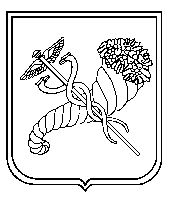 